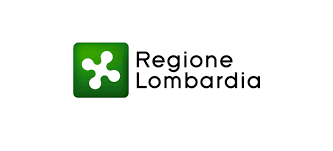 Spett.le Comune di Pregnana M.seSettore Servizi alla PersonaOGGETTO: Domanda  di  contributo  Regionale  di Solidarietà per l’anno 2022 per i nuclei  familiari assegnatari  di  servizi  abitativi  pubblici in  attuazione del  Regolamento  Regionale 10 ottobre 2019 n. 11Io sottoscritto/a__________________________nato il __________ a _______________________cittadinanza ___________________________ C.F.  ____________________________________residente a Pregnana M.se   Vicolo Cantone 10  -   L.go Roma 1/3Cell. _____________________Mail _________________________________________________(per i cittadini stranieri)   Cittadino di un Paese dell’Unione Europea Cittadino di un Paese terzo in possesso di permesso di soggiorno CE o protezione internazionale o apolidePermesso di soggiorno n. __________Scadenza ________Rilasciato da _______________In qualità di assegnatario di servizi abitativi pubblici a canone sociale del Comune di Pregnana M.se ed appartenente all’area della Protezione, dell’Accesso e della permanenza ai sensi dell’art. 31 della L.R. n. 27/2009DICHIARODi aver preso visione dei Requisiti Regionali per l’accesso al contributo di cui all’oggetto e dell’avviso pubblico del Comune di Pregnana M.se;di essere incluso, in base alla documentazione presentata nell’ultimo anagrafe dell’utenza, nelle aree di protezione, di accesso e di permanenza ai sensi dell’art. 31, comma 4 della Legge Regionale 27/2009;di trovarmi nell’impossibilità effettiva a sostenere il costo della locazione sociale, dato dalla somma delle spese per il canone di locazione e delle spese per i servizi comuni;di avere una permanenza minima nell’alloggio sociale, con riferimento alla data di sottoscrizione del contratto di locazione non inferiore di 24 mesi dalla data di stipula;di avere un’ISEE in corso di  validità inferiore a 9.360,00 ( da allegare alla domanda)di non avere provvedimenti di decadenza (vedi art. 6 Regolamenti regionale 10/10/2019, n. 11 e art. 25 del Regolamento Regionale n. 4/2017);possedere una soglia patrimoniale corrispondente a quella  prevista per l’accesso ai Servizi Abitativi Pubblici dall’art. 7, comma 1, lettera c), punti 1) e 2) del Regolamento Regionale 4/2017;di autorizzare l’utilizzo del contributo che mi  sarà riconosciuto per il pagamento diretto al Comune di Pregnana M.se  della locazione e di eventuali somme di affitti arretrati dovuti.CHIEDEche mi venga riconosciuto il contributo di Solidarietà Regionale 2022, in base alle risorse disponibili dell’Ente trasferite da Regione Lombardia per il pagamento della locazione, anche rispetto ad eventuali  morosità, in essere con il Comune di Pregnana M.se.AUTORIZZOIl trattamento dei dati personali presenti nella dichiarazione resa ai soli fini dell’evasione dell’istanza, ai sensi del D.Lgs 30 giugno 2003, n. 196 e GDPR 679/2016.Pregnana M.se,  li ________________					  Firma 				                                                     _____________________________	                    